附件1：绵阳市中医医院拟购设备清单包号序号设备名称数量预算单价（单位：元）主要要求备注（参考图片）备注（参考图片）1平行杆13200.00用途：用于步态练习，矫正不良步态。规格:1、整体尺寸：3000±100mm*1100±50mm*（780-1200）±50mm2、扶手高度可调：（780-1200）±50mm3、扶手宽度调节范围：350~650±50mm3、扶手直径：35±5mm4、材质：钢结构，配防滑垫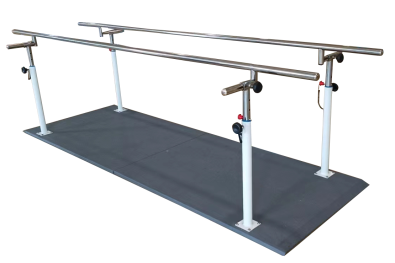 第二次挂网12双向训练阶梯12500.00用途：用于患者恢复日常上下楼功能及行走能力的训练规格：1、整体尺寸：3300±100mm*800±50mm *（1300-1600）±100mm2、扶手高度可调：（1300-1600）±100mm3、材质：钢结构，配防滑垫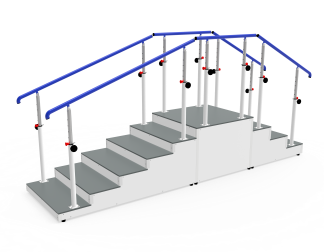 第二次挂网3手功能训练仪2500.00用途：用于各种功能性手指动作训练规格：1、整体尺寸：350±50mm*250±50mm*300±50mm2、材质：木质，使用环保无毒油漆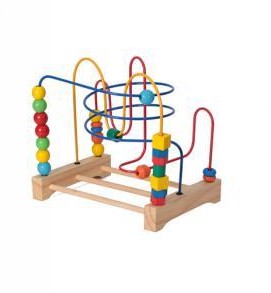 第二次挂网4可调式沙磨板及附件2500.00用途：用于上肢肌力协调活动能力和关节活动度的训练规格：1、整体尺寸：1000±100mm*800±100mm*800±100mm2、面板角度可调（0°-30°）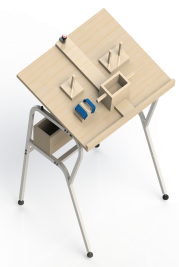 第二次挂网5上肢滑轮吊环2260.00用途：用于肩关节牵引，肌力训练规格：1、整体尺寸700±50mm*15±5mm*1400±100mm2、高度调节范围500±50mm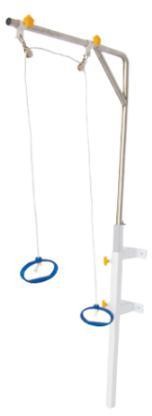 第二次挂网第二次挂网16助行器4300.00用途：用于行动不便者作为助行辅助用具规格：1、整体尺寸：长55±5cm，宽45±5cm，高度可调（75-95）±5cm，可折叠2、最大承重≥100kg3、性能：可固定框式或差动式移动，两种功能可相互转换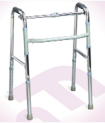 第二次挂网第二次挂网